ALMA MATER STUDIORUM -UNIVERSITÀ DI BOLOGNA
Centro di Ricerca sui Sistemi Elettronici per l'Ingegneria dell'Informazione 
e delle Telecomunicazioni "Ercole De Castro" - ARCESALLEGATO N. 	______DETERMINA N. ______MANIFESTAZIONE  DELL’ESIGENZAIl/La sottoscritto/a _______________________________________________________________Richiede di acquistareData ______________                  Il Titolare dei fondi: _______________________________________RELAZIONE DEL RUP E REFERENTE TECNICO1Oggetto dell’acquisto2Interesse pubblico da soddisfare (a cosa serve?)L’acquisto:è funzionalmente destinato all’attività di ricerca;funzionalmente destinato al trasferimento tecnologico;funzionalmente destinato alla terza missione;funzionalmente destinato alla didattica,funzionalmente destinato al funzionamento della struttura.[Se l’oggetto dell’acquisto ha più destinazioni d’uso, selezionare la destinazione prevalente.]Dettagliare l’interesse pubblico da soddisfareEsempi:Svolgimento di attività di ricerca per il progetto _____Svolgimento di attività di didattica per il corso di studio in _______.2Fondi da utilizzare1Oggetto dell’acquisto(Cosa compro?)2Interesse pubblico da soddisfare (A cosa serve?)L’acquisto:è funzionalmente destinato all’attività di ricerca;funzionalmente destinato al trasferimento tecnologico;funzionalmente destinato alla terza missione;funzionalmente destinato alla didattica,funzionalmente destinato al funzionamento della struttura.[Se l’oggetto dell’acquisto ha più destinazioni d’uso, selezionare la destinazione prevalente.]Dettagliare l’interesse pubblico da soddisfareEsempi:Svolgimento di attività di ricerca per il progetto _____Svolgimento di attività di didattica per il corso di studio in _______.L’acquisto:è funzionalmente destinato all’attività di ricerca;funzionalmente destinato al trasferimento tecnologico;funzionalmente destinato alla terza missione;funzionalmente destinato alla didattica,funzionalmente destinato al funzionamento della struttura.[Se l’oggetto dell’acquisto ha più destinazioni d’uso, selezionare la destinazione prevalente.]Dettagliare l’interesse pubblico da soddisfareEsempi:Svolgimento di attività di ricerca per il progetto _____Svolgimento di attività di didattica per il corso di studio in _______.3Procedura di acquisto (quale strumento di acquisto utilizzo?)Adesione alla Convenzione Quadro d’Ateneo (scrivere il Rep. n. ………   e il CIG ………dell’accordo quadro di Ateneo)(Vai alla riga 7, completa la riga 7 e le righe 12 e 13)Adesione alla Convenzione Quadro d’Ateneo (scrivere il Rep. n. ………   e il CIG ………dell’accordo quadro di Ateneo)(Vai alla riga 7, completa la riga 7 e le righe 12 e 13)3Procedura di acquisto (quale strumento di acquisto utilizzo?)Adesione alla Convenzione CONSIP  Vai alla riga 7, completa la riga 7 e le righe seguentiAdesione alla Convenzione CONSIP  Vai alla riga 7, completa la riga 7 e le righe seguenti3Procedura di acquisto (quale strumento di acquisto utilizzo?)Adesione alla Convenzione INTERCENT-ER(Vai alla riga 6 e completa le sezioni A e B e alla riga 7 e completa la riga 7 e seguenti)Adesione alla Convenzione INTERCENT-ER(Vai alla riga 6 e completa le sezioni A e B e alla riga 7 e completa la riga 7 e seguenti)3Procedura di acquisto (quale strumento di acquisto utilizzo?)Scegliere tra queste 3 alternative possibili alternative:Acquisto autonomo mediante ordine diretto su MEPA(Vai alla riga 5 e completa la riga 5, la riga 6 sezioni A, B, e C e le righe seguenti)Acquisto autonomo mediante trattativa diretta su MEPA(Vai alla riga 5 e completa la riga 5, la riga 6 sezioni A, B, e C e le righe seguenti)Acquisto autonomo mediante richiesta di offerta su MEPA(Vai alla riga 4 e completa la riga 4, 6 sezioni A, B, e C, 7, 10, 12 e 13)Scegliere tra queste 3 alternative possibili alternative:Acquisto autonomo mediante ordine diretto su MEPA(Vai alla riga 5 e completa la riga 5, la riga 6 sezioni A, B, e C e le righe seguenti)Acquisto autonomo mediante trattativa diretta su MEPA(Vai alla riga 5 e completa la riga 5, la riga 6 sezioni A, B, e C e le righe seguenti)Acquisto autonomo mediante richiesta di offerta su MEPA(Vai alla riga 4 e completa la riga 4, 6 sezioni A, B, e C, 7, 10, 12 e 13)3Procedura di acquisto (quale strumento di acquisto utilizzo?)Acquisto autonomo mediante mercato tradizionale(Vai alla riga 5 e completa la riga 5, e le righe seguenti)Acquisto autonomo mediante mercato tradizionale(Vai alla riga 5 e completa la riga 5, e le righe seguenti)3Procedura di acquisto (quale strumento di acquisto utilizzo?)Scegliere tra queste 2 alternative possibili alternative:Acquisto autonomo mediante ordine diretto su mercato elettronico Intercent-ER(Vai alla riga 5 e completa la riga 5, la riga 6 sezioni A, B, C e D e le righe seguenti)Acquisto autonomo mediante richiesta di offerta su mercato elettronico Intercent-ER(Vai alla riga 4 e completa la riga 4, 6 sezioni A, B, C e D, 7, 10, 12 e 13)Scegliere tra queste 2 alternative possibili alternative:Acquisto autonomo mediante ordine diretto su mercato elettronico Intercent-ER(Vai alla riga 5 e completa la riga 5, la riga 6 sezioni A, B, C e D e le righe seguenti)Acquisto autonomo mediante richiesta di offerta su mercato elettronico Intercent-ER(Vai alla riga 4 e completa la riga 4, 6 sezioni A, B, C e D, 7, 10, 12 e 13)4Richiesta di offerta Procedura telematica in MEPA o nel mercato elettronico Intercent-erCriteri di scelta dei fornitori nel rispetto del principio di rotazioneE’ possibile selezionare anche più di un’opzioneCapacità tecniche connesse all’oggetto dell’appalto;Capacità di eseguire le prestazioni nel luogo indicato dall’Università;Motivazione per il reinvito di fornitori utilizzati in affidamenti precedenti per la stessa categoria merceologica: ____ indicare le motivazioni_______4Richiesta di offerta Procedura telematica in MEPA o nel mercato elettronico Intercent-erFornitori da invitare(almeno 2)Fornitore 1....Fornitore 2…...Inserire ragione sociale dei fornitori da invitare4Richiesta di offerta Procedura telematica in MEPA o nel mercato elettronico Intercent-erCriterio di scelta delle offerteIndicare le opzioni, il punteggio specifico e i criteri qualitativiSelezionare un criterioMinor prezzoMinor prezzo per acquisti da 40.000,00 euro a 221.000,00 Euro: …………………………………… (Motivare sulla base di quanto previso all’art.  95, comma 4 del D.Lgs 50/2016 e s.m.i.)Offerta economicamente più vantaggiosa secondo i seguenti punteggi:Indicare di seguito gli elementi qualitativi (offerta tecnica) con il corrispondente punteggio:4Richiesta di offerta Procedura telematica in MEPA o nel mercato elettronico Intercent-erImporto a base di gara5Ragioni della scelta (Come ho scelto il fornitore?)Indicare la/le motivazioni relativa/e all’unicità del fornitore, cioè quando esiste un solo fornitore per cui non è possibile attuare il principio di rotazione (è possibile selezionare anche più di un’opzione):Unicità del fornitore per soddisfare l’esigenza:Tutela diritti esclusiviConcorrenza assente per motivi tecnici: __ad esempio connessione tra il risultato atteso dell’attività di ricerca/didattica rispetto al bene/servizio___;Continuità nella fornitura/servizio per esigenze di completamento rispetto ad una fornitura/servizio già acquisitoPer i casi diversi dall’unicità del fornitore, cioè esistono più fornitori in grado di fornire il bene/servizio Motivazione per la consultazione di fornitori utilizzati in affidamenti precedenti per la stessa categoria merceologica _____indicare le motivazioni ____________________________________;scegliere tra le successive possibili alternative:Valutazione comparativa tra diverse offerte in termini di qualità/prezzoMigliore rapporto qualità/prezzo, anche in termini di congruità del prezzo offerto, con riferimento ai prezzi praticati nel mercato di riferimento sulla base di: ______ (se è stato scelto ordine diretto allegare stampa della schermata MEPA; se è stato scelto trattativa diretta allegare almeno 2 offerte)Valutazione sul prezzo più bassoValutazione comparativa di almeno due o più offerte (se è stato scelto ordine diretto allegare stampa della schermata MEPA; se è stato scelto trattativa diretta allegare almeno 2 offerte)Indicare la/le motivazioni relativa/e all’unicità del fornitore, cioè quando esiste un solo fornitore per cui non è possibile attuare il principio di rotazione (è possibile selezionare anche più di un’opzione):Unicità del fornitore per soddisfare l’esigenza:Tutela diritti esclusiviConcorrenza assente per motivi tecnici: __ad esempio connessione tra il risultato atteso dell’attività di ricerca/didattica rispetto al bene/servizio___;Continuità nella fornitura/servizio per esigenze di completamento rispetto ad una fornitura/servizio già acquisitoPer i casi diversi dall’unicità del fornitore, cioè esistono più fornitori in grado di fornire il bene/servizio Motivazione per la consultazione di fornitori utilizzati in affidamenti precedenti per la stessa categoria merceologica _____indicare le motivazioni ____________________________________;scegliere tra le successive possibili alternative:Valutazione comparativa tra diverse offerte in termini di qualità/prezzoMigliore rapporto qualità/prezzo, anche in termini di congruità del prezzo offerto, con riferimento ai prezzi praticati nel mercato di riferimento sulla base di: ______ (se è stato scelto ordine diretto allegare stampa della schermata MEPA; se è stato scelto trattativa diretta allegare almeno 2 offerte)Valutazione sul prezzo più bassoValutazione comparativa di almeno due o più offerte (se è stato scelto ordine diretto allegare stampa della schermata MEPA; se è stato scelto trattativa diretta allegare almeno 2 offerte)6Motivazioni mancato utilizzo di strumenti obbligatori di acquistoSezione A Convenzioni Quadro di Ateneo (strumento prioritario)A.1 Il prodotto non è disponibile nelle Convenzioni Quadro di AteneoSezione A Convenzioni Quadro di Ateneo (strumento prioritario)A.1 Il prodotto non è disponibile nelle Convenzioni Quadro di Ateneo6Motivazioni mancato utilizzo di strumenti obbligatori di acquistoSezione B Convenzioni Consip (strumento obbligato) (www.acquistinretepa.it)B.1 Il prodotto non è disponibile in Consip (es. non vi sono convenzioni attive o le convenzioni sono esaurite)B.2 Il prodotto è disponibile in Consip ma prevede un ordinativo minimo di fornitura superiore alle esigenze programmabili (convenzione Consip N.: ………………… ordinativo minimo: …………………………) oppure non soddisfa il fabbisogno specifico connesso a ……(indicare il fabbisogno specifico per cui non è possibile acquistare il prodotto in adesione alla convenzione) per mancanza delle seguenti caratteristiche essenziali.B.3 Il prodotto è disponibile in Consip ma è necessario completare una fornitura già in essereSezione B Convenzioni Consip (strumento obbligato) (www.acquistinretepa.it)B.1 Il prodotto non è disponibile in Consip (es. non vi sono convenzioni attive o le convenzioni sono esaurite)B.2 Il prodotto è disponibile in Consip ma prevede un ordinativo minimo di fornitura superiore alle esigenze programmabili (convenzione Consip N.: ………………… ordinativo minimo: …………………………) oppure non soddisfa il fabbisogno specifico connesso a ……(indicare il fabbisogno specifico per cui non è possibile acquistare il prodotto in adesione alla convenzione) per mancanza delle seguenti caratteristiche essenziali.B.3 Il prodotto è disponibile in Consip ma è necessario completare una fornitura già in essere6Motivazioni mancato utilizzo di strumenti obbligatori di acquistoSezione C Convenzioni Intercenter-ER (strumento obbligatorio per acquisti di natura informatica, facoltativo negli altri casi) (http://intercenter.regione.emilia-romagna.it/) C.1 Il prodotto non è disponibile in Intercenter-ER (es. non vi sono convenzioni attive o le convenzioni sono esaurite);C.2 Il prodotto è disponibile in Intercenter-ER ma non è utilizzabile per esigenze peculiari (specificare quali sono le esigenze peculiari): ………………………………………………………; per i beni/servizi connessi all’informatica e alla connettività indicare il fabbisogno specifico che non può essere soddisfatto ………………………………………………………………………;C.3 Il prodotto è disponibile in Intercenter-ER con le caratteristiche tecniche richieste ma si vuole comunque utilizzare un diverso fornitore per un miglior rapporto qualità prezzo (opzione valida solo per gli acquisti diversi da beni e/o servizi ad oggetto beni per l’informatica e la connettività);C.4 Il prodotto è disponibile in Intercenter-ER ma prevede un ordinativo minimo di fornitura superiore alle esigenze programmabili (convenzione Intercenter-ER n.: …………… ordinativo minimo: …………...)C.5 Il prodotto è disponibile in Intercenter-ER ma è necessario completare una fornitura già in essereSezione C Convenzioni Intercenter-ER (strumento obbligatorio per acquisti di natura informatica, facoltativo negli altri casi) (http://intercenter.regione.emilia-romagna.it/) C.1 Il prodotto non è disponibile in Intercenter-ER (es. non vi sono convenzioni attive o le convenzioni sono esaurite);C.2 Il prodotto è disponibile in Intercenter-ER ma non è utilizzabile per esigenze peculiari (specificare quali sono le esigenze peculiari): ………………………………………………………; per i beni/servizi connessi all’informatica e alla connettività indicare il fabbisogno specifico che non può essere soddisfatto ………………………………………………………………………;C.3 Il prodotto è disponibile in Intercenter-ER con le caratteristiche tecniche richieste ma si vuole comunque utilizzare un diverso fornitore per un miglior rapporto qualità prezzo (opzione valida solo per gli acquisti diversi da beni e/o servizi ad oggetto beni per l’informatica e la connettività);C.4 Il prodotto è disponibile in Intercenter-ER ma prevede un ordinativo minimo di fornitura superiore alle esigenze programmabili (convenzione Intercenter-ER n.: …………… ordinativo minimo: …………...)C.5 Il prodotto è disponibile in Intercenter-ER ma è necessario completare una fornitura già in essere6Motivazioni mancato utilizzo di strumenti obbligatori di acquistoSezione D Mercato Elettronico della Pubblica Amministrazione (strumento obbligato) (www.acquistinretepa.it)D.1 Il prodotto non è disponibile nei bandi pubblicati da Consip s.p.a.D.2 Il prodotto è disponibile ma la RdO è andata desertaSezione D Mercato Elettronico della Pubblica Amministrazione (strumento obbligato) (www.acquistinretepa.it)D.1 Il prodotto non è disponibile nei bandi pubblicati da Consip s.p.a.D.2 Il prodotto è disponibile ma la RdO è andata deserta6Motivazioni mancato utilizzo di strumenti obbligatori di acquistoSezione E Mercato Elettronico Intercent-ER (strumento obbligato solo per acquisti di natura informatica) (http://intercenter.regione.emilia-romagna.it/)E.1 Il prodotto non è disponibileE.2 Il prodotto è disponibile ma la RdO è andata desertaSezione E Mercato Elettronico Intercent-ER (strumento obbligato solo per acquisti di natura informatica) (http://intercenter.regione.emilia-romagna.it/)E.1 Il prodotto non è disponibileE.2 Il prodotto è disponibile ma la RdO è andata deserta7Il Referente tecnico (se nominato)Consapevole di quanto disposto dall'art. 76 del D.P.R. 28 Dicembre 2000, n. 445, sulle sanzioni penali per le ipotesi di falsità in atti e dichiarazioni mendaci, dichiara:di non trovarsi in una situazione di conflitto di interesse di cui all’art. 42 del D.Lgs 50/2016.Consapevole di quanto disposto dall'art. 76 del D.P.R. 28 Dicembre 2000, n. 445, sulle sanzioni penali per le ipotesi di falsità in atti e dichiarazioni mendaci, dichiara:di non trovarsi in una situazione di conflitto di interesse di cui all’art. 42 del D.Lgs 50/2016.7Il Referente tecnico (se nominato)Nome cognomeFirma___________________________________________________Nome cognomeFirma___________________________________________________8 Principali condizioni contrattuali(E’ possibile indicare anche più di un’opzione)Luogo svolgimento della prestazione o di consegna della fornitura …………………………………………………….......……….Temine per lo svolgimento della prestazione …………………………………………………………….Termine per il pagamento: 30 giorni dal ricevimento della fattura60 giorni dal ricevimento della fatturaAltro ……………………………………………………………...(E’ possibile indicare anche più di un’opzione)Luogo svolgimento della prestazione o di consegna della fornitura …………………………………………………….......……….Temine per lo svolgimento della prestazione …………………………………………………………….Termine per il pagamento: 30 giorni dal ricevimento della fattura60 giorni dal ricevimento della fatturaAltro ……………………………………………………………...9Importo(Quanto costa)10Fornitore(Da chi compro?)11Indicazione copertura contabile12Requisiti di ordine generale (art. 80 d.lgs)Iscrizione nell’elenco Operatori economici di AteneoPresentazione di autocertificazione a centrale di committenzaPresentazione di autocertificazione all’UniversitàIscrizione nell’elenco Operatori economici di AteneoPresentazione di autocertificazione a centrale di committenzaPresentazione di autocertificazione all’Università13Il RupConsapevole di quanto disposto dall'art. 76 del D.P.R. 28 Dicembre 2000, n. 445, sulle sanzioni penali per le ipotesi di falsità in atti e dichiarazioni mendaci, dichiara:di non trovarsi in una situazione di conflitto di interesse di cui all’art. 42 del D.Lgs 50/2016.Consapevole di quanto disposto dall'art. 76 del D.P.R. 28 Dicembre 2000, n. 445, sulle sanzioni penali per le ipotesi di falsità in atti e dichiarazioni mendaci, dichiara:di non trovarsi in una situazione di conflitto di interesse di cui all’art. 42 del D.Lgs 50/2016.13Il RupNome Cognome Firma _____________________________________________________Nome Cognome Firma _____________________________________________________14Data___/____/_______/____/____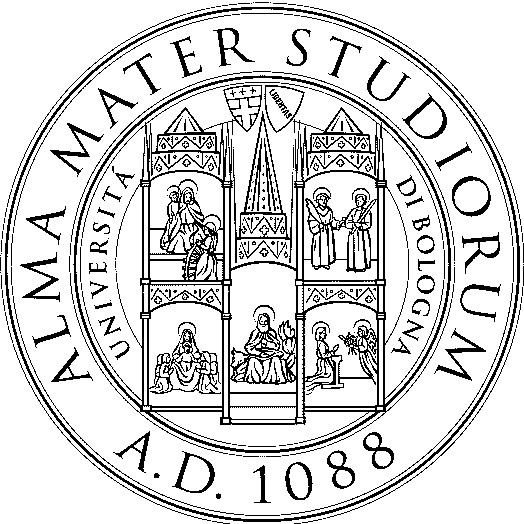 